NORTHCHURCH PARISH COUNCIL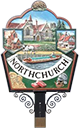 Clerk to the Council: Usha Kilich Northchurch Parish Council116D High StreetNorthchurchHP4 3QNTel./Fax. 01442 876911  email: northchurch.parishcouncil@zen.co.ukPLANNING COMMITTEE MEETING OF NORTHCHURCH PARISH COUNCILTo Councillors:Beryl Edwards		ChairmanNeil Pocock		Vice Chairman	Gordon Godfrey	Sue ReesPeter HolditchYou are requested to attend a meeting of the council to be held on 10 August 2020 at 4pm Merling Croft Northchurch The agenda is below.Yours sincerelyUsha KilichClerk to the Council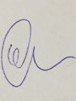 Dated this day 3rd August 2020Public attendance and participation.Members of the public may attend these online meetings by providing an email address to the Clerk on northchucurch.parishcouncil@zen.co.uk . Up to 15 minutes will be available for public participation. An individual may speak for no more than 3 minutes. If you have a specific issue, please outline it in your email which the clerk will forward to all councillors. The Clerk will send you an email explaining how to join the meeting.  After joining, please keep your microphones muted unless invited to talk by the Chair.                                                                   AGENDA19/20	APOLOGIES FOR ABSENCE	To receive apologies for absence20/20	DECLARATIONS OF INTEREST 	To declare an interest linked to any item on the agenda21/20	Public Participation allowed 15 minutes22/20	MINUTESTo approve the minutes of the meeting of 22nd May 2020 and matters arising from previous meeting that are not included as an agenda item belowPLANNING APPLICATIONS TO CONSIDER.		Reference: 20/01904/TPOProposal: Works to trees.Address: 43 St Marys Avenue Northchurch Berkhamsted Hertfordshire HP4 3RP		Reference: 20/02047/FHAProposal: Single storey side and rear extensionAddress: 23 Lyme Avenue Northchurch Berkhamsted Hertfordshire HP4 3SG Reference: 20/02099/FHAProposal: Part double storey, part single storey rear extension & conversion of existing outhouse.Address: 81 High Street Northchurch Berkhamsted Hertfordshire HP4 3QL 		Reference: 20/02052/MFAProposal: Demolition of the existing building associated with the Golf Driving Range and the redevelopment of the site to provide a 70-bedroom care home catering for the elderly, infirm and those suffering with dementia, including associated access and landscaping works.Address: Berkhamsted Golf Driving Range Spring Garden Lane Northchurch Berkhamsted Hertfordshire HP4 3GY23/20 PLANNING DECISIONNothing to report.DATE OF NEXT MEETINGThe next virtual meeting will be held on 24th August 2020 the following the 7.30p.m. Meeting of the Parish council.